Akce na září 2021Divadelní představení pohádky:16. 9. 2021    ČT   od 9,30 hod    Kino Jas Járy Cimrmana TanvaldJAK VÍLA MODROVLÁSKA SPLNILA TŘI PŘÁNÍPohádkový příběh nás přenese do lesního království, kde žijí nejenom zvířátka, ptáčci, ale i křehké bytosti.Odkaz: CziDivadlo - HrajemeVstupné: 30 Kč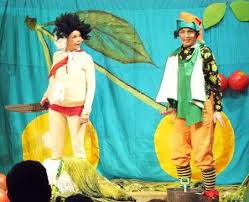 